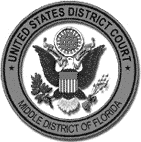 Proposed Expense Budget for Civil Pro Bono AppointmentThe Plan for Pro Bono Representation by Appointment in Civil Cases for the United States District Court for the Middle District of Florida allows appointed counsel to request reimbursement of certain expenses. The plan requires appointed counsel to submit for approval a proposed expense budget no later than sixty days after the date of the order of appointment. Please use this form to submit a proposed expense budget for approval under the plan. Please only include expenses permitted under the plan. As stated in the plan, the Court will not reimburse: (1) any expense that was not included in an approved proposed expense budget; or (2) any single expense in an amount greater than what was approved in a proposed expense budget. Email the completed proposed expense budget (in MS Word file format) and any supporting documentation (in PDF file format) to pro_bono_representation@flmd.uscourts.gov.Case NumberDate of Proposed Expense BudgetCase NameRepresented Party NameRequesting Attorney NameDate AppointedFirm NameTotal Proposed Budget Amount$Firm Mailing AddressIs this an Amendment to a Previous Budget?Attorney Phone NumberIs this a Request for Reconsideration?Attorney Email AddressDate of any Previous Budget(s) (attach full copy of each)Itemize Each Proposed Expense and State the Amount of Each ExpenseA proposed expense budget must be commensurate with the full scope of the appointment and itemize all reimbursable expenses appointed counsel reasonably anticipates will be incurred in connection with the appointment. Appointed counsel must make every effort to ensure that the amount estimated for any itemized expense in the budget is reasonable, realistic, and adequate. If this is an amendment to a previous budget, explain the reason for the amendment. If this is a request for reconsideration, explain why reconsideration is warranted.EXPENSEESTIMATED AMOUNTEXPLANATIONCourt Reporter FeesSubpoena FeesWitness FeesDeposition FeesHearing Transcript FeesInvestigator Fees (up to $100 an hour)Expert ExpensesTravel Expenses (lodging and transportation, with mileage at official government rate)Interpreter ExpensesCopying Expenses (unless electronic submission would have sufficed)Delivery Service Expenses (unless electronic submission would have sufficed)Mediation FeesOther Reasonable and Necessary Expense(s) Permitted Under the Plan:TOTAL:Additional CommentsInclude any additional matters you believe would aid the Court in evaluating the reasonableness of the proposed expense budget or that you would like the Court to consider when reviewing the proposed expense budget.Attorney Certification By checking this box, I certify that the expenses proposed above are reasonable, reimbursable under the Court’s Plan for Pro Bono Representation by Appointment in Civil Cases, commensurate with the full scope of the appointment, reasonably anticipated to be incurred in connection with the appointment, realistic, and adequate based on the information presently available to me. I also certify that none of the expenses proposed above is expressly disallowed under the plan. I understand that the Court will not approve reimbursement for: (1) any expense that was not included in an approved proposed expense budget; or (2) any single expense in an amount greater than what was approved in a proposed expense budget. I also understand that if the proposed expense budget is approved: (1) appointed counsel must first pay any expense before seeking reimbursement from the Court and may not submit unpaid invoices to the Court for direct payment to any provider; and (2) the Court will not issue payment directly to a provider. By checking this box, I certify that the expenses proposed above are reasonable, reimbursable under the Court’s Plan for Pro Bono Representation by Appointment in Civil Cases, commensurate with the full scope of the appointment, reasonably anticipated to be incurred in connection with the appointment, realistic, and adequate based on the information presently available to me. I also certify that none of the expenses proposed above is expressly disallowed under the plan. I understand that the Court will not approve reimbursement for: (1) any expense that was not included in an approved proposed expense budget; or (2) any single expense in an amount greater than what was approved in a proposed expense budget. I also understand that if the proposed expense budget is approved: (1) appointed counsel must first pay any expense before seeking reimbursement from the Court and may not submit unpaid invoices to the Court for direct payment to any provider; and (2) the Court will not issue payment directly to a provider. By checking this box, I certify that the expenses proposed above are reasonable, reimbursable under the Court’s Plan for Pro Bono Representation by Appointment in Civil Cases, commensurate with the full scope of the appointment, reasonably anticipated to be incurred in connection with the appointment, realistic, and adequate based on the information presently available to me. I also certify that none of the expenses proposed above is expressly disallowed under the plan. I understand that the Court will not approve reimbursement for: (1) any expense that was not included in an approved proposed expense budget; or (2) any single expense in an amount greater than what was approved in a proposed expense budget. I also understand that if the proposed expense budget is approved: (1) appointed counsel must first pay any expense before seeking reimbursement from the Court and may not submit unpaid invoices to the Court for direct payment to any provider; and (2) the Court will not issue payment directly to a provider. By checking this box, I certify that the expenses proposed above are reasonable, reimbursable under the Court’s Plan for Pro Bono Representation by Appointment in Civil Cases, commensurate with the full scope of the appointment, reasonably anticipated to be incurred in connection with the appointment, realistic, and adequate based on the information presently available to me. I also certify that none of the expenses proposed above is expressly disallowed under the plan. I understand that the Court will not approve reimbursement for: (1) any expense that was not included in an approved proposed expense budget; or (2) any single expense in an amount greater than what was approved in a proposed expense budget. I also understand that if the proposed expense budget is approved: (1) appointed counsel must first pay any expense before seeking reimbursement from the Court and may not submit unpaid invoices to the Court for direct payment to any provider; and (2) the Court will not issue payment directly to a provider.COURT USE ONLYCOURT USE ONLYCOURT USE ONLYCOURT USE ONLYCase NumberDate of Proposed Expense BudgetDate of Proposed Expense BudgetPRESIDING JUDGE REVIEW(necessary for all budgets)PRESIDING JUDGE REVIEW(necessary for all budgets)PRESIDING JUDGE REVIEW(necessary for all budgets)PRESIDING JUDGE REVIEW(necessary for all budgets)Presiding JudgeDisposition by the Presiding JudgeAmount Approved (if applicable)Amount Approved (if applicable)$$Explanation (if appropriate)Explanation (if appropriate)Explanation (if appropriate)Explanation (if appropriate)Signature of Presiding JudgeDateBENCH BAR FUND COMMITTEE REVIEW(necessary for a budget for total expenses that exceed $20,000)BENCH BAR FUND COMMITTEE REVIEW(necessary for a budget for total expenses that exceed $20,000)BENCH BAR FUND COMMITTEE REVIEW(necessary for a budget for total expenses that exceed $20,000)BENCH BAR FUND COMMITTEE REVIEW(necessary for a budget for total expenses that exceed $20,000)Disposition by Bench Bar Fund CommitteeAmount Approved (if applicable)Amount Approved (if applicable)$$Explanation (if appropriate)Explanation (if appropriate)Explanation (if appropriate)Explanation (if appropriate)Signature of Bench Bar Fund Committee ChairDateBOARD OF JUDGES REVIEW(only if counsel requests reconsideration by the Board of Judges)BOARD OF JUDGES REVIEW(only if counsel requests reconsideration by the Board of Judges)BOARD OF JUDGES REVIEW(only if counsel requests reconsideration by the Board of Judges)BOARD OF JUDGES REVIEW(only if counsel requests reconsideration by the Board of Judges)Disposition by Board of JudgesAmount Approved (if applicable)Amount Approved (if applicable)$$Explanation (if appropriate)Explanation (if appropriate)Explanation (if appropriate)Explanation (if appropriate)Signature of Chief Judge for Board of JudgesDate